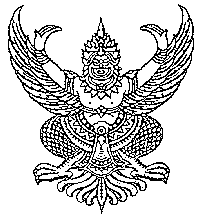 คำสั่งคณะมนุษยศาสตร์และสังคมศาสตร์    ที่                  /                 	      เรื่อง  ให้บุคลากร และนักศึกษาไปราชการด้วย ………………………………..เพื่อ................................... จึงนำอาจารย์ และนักศึกษา สาขาวิชา..........................................เข้าร่วมกิจกรรมในวัน......................................... ณ .......................................... อาศัยอำนาจตามพระราชบัญญัติมหาวิทยาลัยราชภัฏ พ.ศ. ๒๕๔๗ มาตรา ๓๑ (๑),(๒) และระเบียบกระทรวงการคลัง ว่าด้วยค่าใช้จ่ายในการฝึกอบรม การจัดงาน และการประชุมระหว่างประเทศ พ.ศ. ๒๕๔๙ ระเบียบกระทรวงการคลังว่าด้วยการเบิกค่าใช้จ่ายในการไปราชการ พ.ศ. ๒๕๕๐ ระเบียบกระทรวงการคลังว่าด้วยการเบิกค่าใช้จ่ายในการเดินทางไปราชการ (ฉบับที่ ๒) พ.ศ.๒๕๕๔ จึงให้บุคคลต่อไปนี้ ไปราชการรายชื่อบุคลากร และนักศึกษาดังแนบเอกสารไปราชการ ณ ............................................. เพื่อ.................. ในวันที่ .................. รวม ....................วัน 
โดยเบิกค่าใช้จ่ายในการเดินทางไปราชการจากงบ..................................รหัสกิจกรรม.....................กิจกรรม........................ ทั้งนี้  ในวันที่ .......................................................		  สั่ง    ณ  วันที่ ...................................................       (รองศาสตราจารย์ ดร. สุชาติ  แสงทอง)     						      คณบดีคณะมนุษยศาสตร์และสังคมศาสตร์ 						             มหาวิทยาลัยราชภัฏนครสวรรค์รายชื่ออาจารย์และนักศึกษาที่เข้าร่วมโครงการ................................................... ในระหว่างวันที่ .......................................................ณ ..........................................................................................รายชื่ออาจารย์สาขา.........................................เบิกงบ........................ รหัสงบประมาณ ................................กิจกรรม...............................................๑. อาจารย์.........................................	อาจารย์ประจำสาขาวิชา............................................  รายชื่อนักศึกษาสาขาวิชา................................................เบิกงบประมาณงบ...................... รหัสงบประมาณ .........................กิจกรรม......................................๑. นาย ...........................................